Weather during the previous forecast periodAccording to meteorological data recorded at Agro meteorological Observatory, Pusa (Bihar), average maximum and minimum temperature were 23.7°C and 12.2°C respectively. Average relative humidity was 94 percent at 0700 hrs. and 69 percent at 1400 hrs. Soil temperature at 5 cm depth was 14.3°C at 0700 hrs. and 21.9°C at 1400 hrs. Average wind speed, daily sunshine hours and average daily evaporation were 1.2km/hr, 5.6 hours and 1.2 mm respectively. Dry weather prevailed during this period. Light morning fog persisted upto 7-8 AM across north Bihar region.Medium Range Weather Forecast      (23 - 27 December,   2017)(Begusarai)Advisory for the farmers (A. Sattar) (Nodal Officer)Weather during the previous forecast periodAccording to meteorological data recorded at Agro meteorological Observatory, Pusa (Bihar), average maximum and minimum temperature were 23.7°C and 12.2°C respectively. Average relative humidity was 94 percent at 0700 hrs. and 69 percent at 1400 hrs. Soil temperature at 5 cm depth was 14.3°C at 0700 hrs. and 21.9°C at 1400 hrs. Average wind speed, daily sunshine hours and average daily evaporation were 1.2km/hr, 5.6 hours and 1.2 mm respectively. Dry weather prevailed during this period. Light morning fog persisted upto 7-8 AM across north Bihar region.Medium Range Weather Forecast      (23 - 27 December,   2017) (Darbhanga)Advisory for the farmers(A. Sattar)(Nodal Officer)Weather during the previous forecast periodAccording to meteorological data recorded at Agro meteorological Observatory, Pusa (Bihar), average maximum and minimum temperature were 23.7°C and 12.2°C respectively. Average relative humidity was 94 percent at 0700 hrs. and 69 percent at 1400 hrs. Soil temperature at 5 cm depth was 14.3°C at 0700 hrs. and 21.9°C at 1400 hrs. Average wind speed, daily sunshine hours and average daily evaporation were 1.2km/hr, 5.6 hours and 1.2 mm respectively. Dry weather prevailed during this period. Light morning fog persisted upto 7-8 AM across north Bihar region.Medium Range Weather Forecast      (23 - 27 December,   2017) (East Champaran)Advisory for the farmers (A. Sattar)(Nodal Officer)Weather during the previous forecast periodAccording to meteorological data recorded at Agro meteorological Observatory, Pusa (Bihar), average maximum and minimum temperature were 23.7°C and 12.2°C respectively. Average relative humidity was 94 percent at 0700 hrs. and 69 percent at 1400 hrs. Soil temperature at 5 cm depth was 14.3°C at 0700 hrs. and 21.9°C at 1400 hrs. Average wind speed, daily sunshine hours and average daily evaporation were 1.2km/hr, 5.6 hours and 1.2 mm respectively. Dry weather prevailed during this period. Light morning fog persisted upto 7-8 AM across north Bihar region.Medium Range Weather Forecast      (23 - 27 December,   2017) (Gopalganj)Advisory for the farmers (A. Sattar)(Nodal Officer)Weather during the previous forecast periodAccording to meteorological data recorded at Agro meteorological Observatory, Pusa (Bihar), average maximum and minimum temperature were 23.7°C and 12.2°C respectively. Average relative humidity was 94 percent at 0700 hrs. and 69 percent at 1400 hrs. Soil temperature at 5 cm depth was 14.3°C at 0700 hrs. and 21.9°C at 1400 hrs. Average wind speed, daily sunshine hours and average daily evaporation were 1.2km/hr, 5.6 hours and 1.2 mm respectively. Dry weather prevailed during this period. Light morning fog persisted upto 7-8 AM across north Bihar region.Medium Range Weather Forecast      (23 - 27 December,   2017) (Madhubani)Advisory for the farmers(A. Sattar)(Nodal Officer)Weather during the previous forecast periodAccording to meteorological data recorded at Agro meteorological Observatory, Pusa (Bihar), average maximum and minimum temperature were 23.7°C and 12.2°C respectively. Average relative humidity was 94 percent at 0700 hrs. and 69 percent at 1400 hrs. Soil temperature at 5 cm depth was 14.3°C at 0700 hrs. and 21.9°C at 1400 hrs. Average wind speed, daily sunshine hours and average daily evaporation were 1.2km/hr, 5.6 hours and 1.2 mm respectively. Dry weather prevailed during this period. Light morning fog persisted upto 7-8 AM across north Bihar region.Medium Range Weather Forecast      (23 - 27 December,   2017) (Muzaffarpur)Advisory for the farmers (A. Sattar)(Nodal Officer)\Weather during the previous forecast periodAccording to meteorological data recorded at Agro meteorological Observatory, Pusa (Bihar), average maximum and minimum temperature were 23.7°C and 12.2°C respectively. Average relative humidity was 94 percent at 0700 hrs. and 69 percent at 1400 hrs. Soil temperature at 5 cm depth was 14.3°C at 0700 hrs. and 21.9°C at 1400 hrs. Average wind speed, daily sunshine hours and average daily evaporation were 1.2km/hr, 5.6 hours and 1.2 mm respectively. Dry weather prevailed during this period. Light morning fog persisted upto 7-8 AM across north Bihar region.Medium Range Weather Forecast      (23 - 27 December,   2017) (Samastipur)Advisory for the farmers (A. Sattar)(Nodal Officer)Weather during the previous forecast periodAccording to meteorological data recorded at Agro meteorological Observatory, Pusa (Bihar), average maximum and minimum temperature were 23.7°C and 12.2°C respectively. Average relative humidity was 94 percent at 0700 hrs. and 69 percent at 1400 hrs. Soil temperature at 5 cm depth was 14.3°C at 0700 hrs. and 21.9°C at 1400 hrs. Average wind speed, daily sunshine hours and average daily evaporation were 1.2km/hr, 5.6 hours and 1.2 mm respectively. Dry weather prevailed during this period. Light morning fog persisted upto 7-8 AM across north Bihar region.Medium Range Weather Forecast      (23 - 27 December,   2017) (Saran)Advisory for the farmers (A. Sattar)(Nodal Officer)Weather during the previous forecast periodAccording to meteorological data recorded at Agro meteorological Observatory, Pusa (Bihar), average maximum and minimum temperature were 23.7°C and 12.2°C respectively. Average relative humidity was 94 percent at 0700 hrs. and 69 percent at 1400 hrs. Soil temperature at 5 cm depth was 14.3°C at 0700 hrs. and 21.9°C at 1400 hrs. Average wind speed, daily sunshine hours and average daily evaporation were 1.2km/hr, 5.6 hours and 1.2 mm respectively. Dry weather prevailed during this period. Light morning fog persisted upto 7-8 AM across north Bihar region.Medium Range Weather Forecast      (23 - 27 December,   2017) (Shivhar)Advisory for the farmers (A. Sattar)(Nodal Officer)Weather during the previous forecast periodAccording to meteorological data recorded at Agro meteorological Observatory, Pusa (Bihar), average maximum and minimum temperature were 23.7°C and 12.2°C respectively. Average relative humidity was 94 percent at 0700 hrs. and 69 percent at 1400 hrs. Soil temperature at 5 cm depth was 14.3°C at 0700 hrs. and 21.9°C at 1400 hrs. Average wind speed, daily sunshine hours and average daily evaporation were 1.2km/hr, 5.6 hours and 1.2 mm respectively. Dry weather prevailed during this period. Light morning fog persisted upto 7-8 AM across north Bihar region.Medium Range Weather Forecast      (23 - 27 December,   2017) (Sitamadhi)Advisory for the farmers (A. Sattar)(Nodal Officer)Weather during the previous forecast periodAccording to meteorological data recorded at Agro meteorological Observatory, Pusa (Bihar), average maximum and minimum temperature were 23.7°C and 12.2°C respectively. Average relative humidity was 94 percent at 0700 hrs. and 69 percent at 1400 hrs. Soil temperature at 5 cm depth was 14.3°C at 0700 hrs. and 21.9°C at 1400 hrs. Average wind speed, daily sunshine hours and average daily evaporation were 1.2km/hr, 5.6 hours and 1.2 mm respectively. Dry weather prevailed during this period. Light morning fog persisted upto 7-8 AM across north Bihar region.Medium Range Weather Forecast      (23 - 27 December,   2017) (Siwan)Advisory for the farmers (A. Sattar)(Nodal Officer)Weather during the previous forecast periodAccording to meteorological data recorded at Agro meteorological Observatory, Pusa (Bihar), average maximum and minimum temperature were 23.7°C and 12.2°C respectively. Average relative humidity was 94 percent at 0700 hrs. and 69 percent at 1400 hrs. Soil temperature at 5 cm depth was 14.3°C at 0700 hrs. and 21.9°C at 1400 hrs. Average wind speed, daily sunshine hours and average daily evaporation were 1.2km/hr, 5.6 hours and 1.2 mm respectively. Dry weather prevailed during this period. Light morning fog persisted upto 7-8 AM across north Bihar region.Medium Range Weather Forecast      (23 - 27 December,   2017) (Vaishali)Advisory for the farmers (A. Sattar)(Nodal Officer)Weather during the previous forecast periodAccording to meteorological data recorded at Agro meteorological Observatory, Pusa (Bihar), average maximum and minimum temperature were 23.7°C and 12.2°C respectively. Average relative humidity was 94 percent at 0700 hrs. and 69 percent at 1400 hrs. Soil temperature at 5 cm depth was 14.3°C at 0700 hrs. and 21.9°C at 1400 hrs. Average wind speed, daily sunshine hours and average daily evaporation were 1.2km/hr, 5.6 hours and 1.2 mm respectively. Dry weather prevailed during this period. Light morning fog persisted upto 7-8 AM across north Bihar region.Medium Range Weather Forecast      (23 - 27 December,   2017) (West Champaran)Advisory for the farmers (A. Sattar)(Nodal Officer)GRAMIN KRISHI MAUSAM SEWA (GKMS)AGRO-METEOROLOGY DIVISIONDr. Rajendra Prasad Central Agricultural University, Pusa Samastipur, Bihar -848 125GRAMIN KRISHI MAUSAM SEWA (GKMS)AGRO-METEOROLOGY DIVISIONDr. Rajendra Prasad Central Agricultural University, Pusa Samastipur, Bihar -848 125GRAMIN KRISHI MAUSAM SEWA (GKMS)AGRO-METEOROLOGY DIVISIONDr. Rajendra Prasad Central Agricultural University, Pusa Samastipur, Bihar -848 125Bulletin No. 99Date: Friday, 22 December, 2017                                                                                                    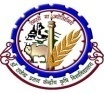   Phone No : 06274-240266Weather parameters23th December24thDecember25thDecember26th December27th DecemberRemarksRainfall(mm)00000Dry WeatherMax. T (°C)2526252526Maximum temperature will remain between 17-22°C and the minimum between 10-13°C.Mini. T (°C)1312111110Maximum temperature will remain between 17-22°C and the minimum between 10-13°C.Cloud cover (okta)00000Max Relative Humidity (%)9595909090Min Relative Humidity (%)6560605555Wind speed (kmph)46644Wind direction(deg)westerlywesterlywesterlywesterlywesterlyEasterly/ westerlyCropsPhenophasesAdvisory (Based on weather forecast)WheatEarly vegetative stage/tilleringIf the attack of termite is observed in the wheat field, spray of Chloropyriphos 20 EC@ 2litres mixed with 20-25 kg sand per acre is advised.Farmers are advised to remove weeds from wheat crop, which is in 30-35 days stage. For this purpose, spraying of solution of 33 gm Sulfosulfuron and 20 Metsulfuron in 500 liters of water per hectare is advised.Marigold FloweringTo protect the marigold flowers against blight disease, spray of Saaf @1.5 gm per liter of water is advised. MangoPre-flowering stageBefore the commencement of inflorescence in mango trees, spray of Imidachlor @0.5 ml or Propinophos @1.0 ml per liter of water is advised in the tree caonopies.Vegetables-Inter culturing is advised in vegetables crops and apply irrigation as per moisture condition in the fields. Application of 2% urea solution in the pea crop is advised for better yield.Animals-In view of low temperature and cold, farmers are advised to take proper care of milch animals in terms of shelter and feeds. To maintain milk production, animals should be given medicines such as Fatomax and M-Power and also give them a mixture of minerals and vitamins @50 gm per animal every day.  Give probiotics to the animals to maintain proper digestion. Ample amount of fresh and clean water should also be given to the animals.GRAMIN KRISHI MAUSAM SEWA (GKMS)AGRO-METEOROLOGY DIVISIONDr. Rajendra Prasad Central Agricultural University, Pusa Samastipur, Bihar -848 125GRAMIN KRISHI MAUSAM SEWA (GKMS)AGRO-METEOROLOGY DIVISIONDr. Rajendra Prasad Central Agricultural University, Pusa Samastipur, Bihar -848 125GRAMIN KRISHI MAUSAM SEWA (GKMS)AGRO-METEOROLOGY DIVISIONDr. Rajendra Prasad Central Agricultural University, Pusa Samastipur, Bihar -848 125Bulletin No. 99Date: Friday, 22 December, 2017                                                                                                      Phone No : 06274-240266Weather parameters23th December24thDecember25thDecember26th December27th DecemberRemarksRainfall(mm)00000Dry WeatherMax. T (°C)2627272626Dry WeatherMaximum temperature will remain between 17-22°C and the minimum between 10-13°C.Mini. T (°C)1313121211Dry WeatherMaximum temperature will remain between 17-22°C and the minimum between 10-13°C.Cloud cover (okta)00000Max Relative Humidity (%)9595909090Min Relative Humidity (%)6560605555Wind speed (kmph)46644Wind direction(deg)westerlywesterlywesterlywesterlywesterlyEasterly/ westerlyCropsPhenophasesAdvisory (Based on weather forecast)WheatEarly vegetative stage/tilleringIf the attack of termite is observed in the wheat field, spray of Chloropyriphos 20 EC@ 2litres mixed with 20-25 kg sand per acre is advised.Farmers are advised to remove weeds from wheat crop, which is in 30-35 days stage. For this purpose, spraying of solution of 33 gm Sulfosulfuron and 20 Metsulfuron in 500 liters of water per hectare is advised.Marigold FloweringTo protect the marigold flowers against blight disease, spray of Saaf @1.5 gm per liter of water is advised. MangoPre-flowering stageBefore the commencement of inflorescence in mango trees, spray of Imidachlor @0.5 ml or Propinophos @1.0 ml per liter of water is advised in the tree caonopies.Vegetables-Inter culturing is advised in vegetables crops and apply irrigation as per moisture condition in the fields. Application of 2% urea solution in the pea crop is advised for better yield.Animals-In view of low temperature and cold, farmers are advised to take proper care of milch animals in terms of shelter and feeds. To maintain milk production, animals should be given medicines such as Fatomax and M-Power and also give them a mixture of minerals and vitamins @50 gm per animal every day.  Give probiotics to the animals to maintain proper digestion. Ample amount of fresh and clean water should also be given to the animals.GRAMIN KRISHI MAUSAM SEWA (GKMS)AGRO-METEOROLOGY DIVISIONDr. Rajendra Prasad Central Agricultural University, Pusa Samastipur, Bihar -848 125GRAMIN KRISHI MAUSAM SEWA (GKMS)AGRO-METEOROLOGY DIVISIONDr. Rajendra Prasad Central Agricultural University, Pusa Samastipur, Bihar -848 125GRAMIN KRISHI MAUSAM SEWA (GKMS)AGRO-METEOROLOGY DIVISIONDr. Rajendra Prasad Central Agricultural University, Pusa Samastipur, Bihar -848 125Bulletin No. 99Date: Friday, 22 December, 2017                                                                                                      Phone No : 06274-240266Weather parameters23th December24thDecember25thDecember26th December27th DecemberRemarksRainfall(mm)00000Dry WeatherMax. T (°C)2526262727Dry WeatherMaximum temperature will remain between 17-22°C and the minimum between 10-13°C.Mini. T (°C)1213121110Dry WeatherMaximum temperature will remain between 17-22°C and the minimum between 10-13°C.Cloud cover (okta)00000Max Relative Humidity (%)9595909090Min Relative Humidity (%)6560605555Wind speed (kmph)46644Wind direction(deg)westerlywesterlywesterlywesterlywesterlyEasterly/ westerlyCropsPhenophasesAdvisory (Based on weather forecast)WheatEarly vegetative stage/tilleringIf the attack of termite is observed in the wheat field, spray of Chloropyriphos 20 EC@ 2litres mixed with 20-25 kg sand per acre is advised.Farmers are advised to remove weeds from wheat crop, which is in 30-35 days stage. For this purpose, spraying of solution of 33 gm Sulfosulfuron and 20 Metsulfuron in 500 liters of water per hectare is advised.Marigold FloweringTo protect the marigold flowers against blight disease, spray of Saaf @1.5 gm per liter of water is advised. MangoPre-flowering stageBefore the commencement of inflorescence in mango trees, spray of Imidachlor @0.5 ml or Propinophos @1.0 ml per liter of water is advised in the tree caonopies.Vegetables-Inter culturing is advised in vegetables crops and apply irrigation as per moisture condition in the fields. Application of 2% urea solution in the pea crop is advised for better yield.Animals-In view of low temperature and cold, farmers are advised to take proper care of milch animals in terms of shelter and feeds. To maintain milk production, animals should be given medicines such as Fatomax and M-Power and also give them a mixture of minerals and vitamins @50 gm per animal every day.  Give probiotics to the animals to maintain proper digestion. Ample amount of fresh and clean water should also be given to the animals.GRAMIN KRISHI MAUSAM SEWA (GKMS)AGRO-METEOROLOGY DIVISIONDr. Rajendra Prasad Central Agricultural University, Pusa Samastipur, Bihar -848 125GRAMIN KRISHI MAUSAM SEWA (GKMS)AGRO-METEOROLOGY DIVISIONDr. Rajendra Prasad Central Agricultural University, Pusa Samastipur, Bihar -848 125GRAMIN KRISHI MAUSAM SEWA (GKMS)AGRO-METEOROLOGY DIVISIONDr. Rajendra Prasad Central Agricultural University, Pusa Samastipur, Bihar -848 125Bulletin No. 99Date: Friday, 22 December, 2017                                                                                                      Phone No : 06274-240266Weather parameters23th December24thDecember25thDecember26th December27th DecemberRemarksRainfall(mm)00000Dry WeatherMax. T (°C)2526262727Dry WeatherMaximum temperature will remain between 17-22°C and the minimum between 10-13°C.Mini. T (°C)1213121110Dry WeatherMaximum temperature will remain between 17-22°C and the minimum between 10-13°C.Cloud cover (okta)00000Max Relative Humidity (%)9595909090Min Relative Humidity (%)6560605555Wind speed (kmph)46644Wind direction(deg)westerlywesterlywesterlywesterlywesterlyEasterly/ westerlyCropsPhenophasesAdvisory (Based on weather forecast)WheatEarly vegetative stage/tilleringIf the attack of termite is observed in the wheat field, spray of Chloropyriphos 20 EC@ 2litres mixed with 20-25 kg sand per acre is advised.Farmers are advised to remove weeds from wheat crop, which is in 30-35 days stage. For this purpose, spraying of solution of 33 gm Sulfosulfuron and 20 Metsulfuron in 500 liters of water per hectare is advised.Marigold FloweringTo protect the marigold flowers against blight disease, spray of Saaf @1.5 gm per liter of water is advised. MangoPre-flowering stageBefore the commencement of inflorescence in mango trees, spray of Imidachlor @0.5 ml or Propinophos @1.0 ml per liter of water is advised in the tree caonopies.Vegetables-Inter culturing is advised in vegetables crops and apply irrigation as per moisture condition in the fields. Application of 2% urea solution in the pea crop is advised for better yield.Animals-In view of low temperature and cold, farmers are advised to take proper care of milch animals in terms of shelter and feeds. To maintain milk production, animals should be given medicines such as Fatomax and M-Power and also give them a mixture of minerals and vitamins @50 gm per animal every day.  Give probiotics to the animals to maintain proper digestion. Ample amount of fresh and clean water should also be given to the animals.GRAMIN KRISHI MAUSAM SEWA (GKMS)AGRO-METEOROLOGY DIVISIONDr. Rajendra Prasad Central Agricultural University, Pusa Samastipur, Bihar -848 125GRAMIN KRISHI MAUSAM SEWA (GKMS)AGRO-METEOROLOGY DIVISIONDr. Rajendra Prasad Central Agricultural University, Pusa Samastipur, Bihar -848 125GRAMIN KRISHI MAUSAM SEWA (GKMS)AGRO-METEOROLOGY DIVISIONDr. Rajendra Prasad Central Agricultural University, Pusa Samastipur, Bihar -848 125Bulletin No. 99Date: Friday, 22 December, 2017                                                                                                      Phone No : 06274-240266Weather parameters23th December24thDecember25thDecember26th December27th DecemberRemarksRainfall(mm)00000Dry WeatherMax. T (°C)2627272828Dry WeatherMaximum temperature will remain between 17-22°C and the minimum between 10-13°C.Mini. T (°C)1213121110Dry WeatherMaximum temperature will remain between 17-22°C and the minimum between 10-13°C.Cloud cover (okta)00000Max Relative Humidity (%)9595909090Min Relative Humidity (%)6560605555Wind speed (kmph)46644Wind direction(deg)westerlywesterlywesterlywesterlywesterlyEasterly/ westerlyCropsPhenophasesAdvisory (Based on weather forecast)WheatEarly vegetative stage/tilleringIf the attack of termite is observed in the wheat field, spray of Chloropyriphos 20 EC@ 2litres mixed with 20-25 kg sand per acre is advised.Farmers are advised to remove weeds from wheat crop, which is in 30-35 days stage. For this purpose, spraying of solution of 33 gm Sulfosulfuron and 20 Metsulfuron in 500 liters of water per hectare is advised.Marigold FloweringTo protect the marigold flowers against blight disease, spray of Saaf @1.5 gm per liter of water is advised. MangoPre-flowering stageBefore the commencement of inflorescence in mango trees, spray of Imidachlor @0.5 ml or Propinophos @1.0 ml per liter of water is advised in the tree caonopies.Vegetables-Inter culturing is advised in vegetables crops and apply irrigation as per moisture condition in the fields. Application of 2% urea solution in the pea crop is advised for better yield.Animals-In view of low temperature and cold, farmers are advised to take proper care of milch animals in terms of shelter and feeds. To maintain milk production, animals should be given medicines such as Fatomax and M-Power and also give them a mixture of minerals and vitamins @50 gm per animal every day.  Give probiotics to the animals to maintain proper digestion. Ample amount of fresh and clean water should also be given to the animals.GRAMIN KRISHI MAUSAM SEWA (GKMS)AGRO-METEOROLOGY DIVISIONDr. Rajendra Prasad Central Agricultural University, Pusa Samastipur, Bihar -848 125GRAMIN KRISHI MAUSAM SEWA (GKMS)AGRO-METEOROLOGY DIVISIONDr. Rajendra Prasad Central Agricultural University, Pusa Samastipur, Bihar -848 125GRAMIN KRISHI MAUSAM SEWA (GKMS)AGRO-METEOROLOGY DIVISIONDr. Rajendra Prasad Central Agricultural University, Pusa Samastipur, Bihar -848 125Bulletin No. 99Date: Friday, 22 December, 2017                                                                                                      Phone No : 06274-240266Weather parameters23th December24thDecember25thDecember26th December27th DecemberRemarksRainfall(mm)00000Dry WeatherMax. T (°C)2627272828Dry WeatherMaximum temperature will remain between 17-22°C and the minimum between 10-13°C.Mini. T (°C)1415141312Dry WeatherMaximum temperature will remain between 17-22°C and the minimum between 10-13°C.Cloud cover (okta)00000Max Relative Humidity (%)9595909090Min Relative Humidity (%)6560605555Wind speed (kmph)46644Wind direction(deg)westerlywesterlywesterlywesterlywesterlyEasterly/ westerlyCropsPhenophasesAdvisory (Based on weather forecast)WheatEarly vegetative stage/tilleringIf the attack of termite is observed in the wheat field, spray of Chloropyriphos 20 EC@ 2litres mixed with 20-25 kg sand per acre is advised.Farmers are advised to remove weeds from wheat crop, which is in 30-35 days stage. For this purpose, spraying of solution of 33 gm Sulfosulfuron and 20 Metsulfuron in 500 liters of water per hectare is advised.Marigold FloweringTo protect the marigold flowers against blight disease, spray of Saaf @1.5 gm per liter of water is advised. MangoPre-flowering stageBefore the commencement of inflorescence in mango trees, spray of Imidachlor @0.5 ml or Propinophos @1.0 ml per liter of water is advised in the tree caonopies.Vegetables-Inter culturing is advised in vegetables crops and apply irrigation as per moisture condition in the fields. Application of 2% urea solution in the pea crop is advised for better yield.Animals-In view of low temperature and cold, farmers are advised to take proper care of milch animals in terms of shelter and feeds. To maintain milk production, animals should be given medicines such as Fatomax and M-Power and also give them a mixture of minerals and vitamins @50 gm per animal every day.  Give probiotics to the animals to maintain proper digestion. Ample amount of fresh and clean water should also be given to the animals.GRAMIN KRISHI MAUSAM SEWA (GKMS)AGRO-METEOROLOGY DIVISIONDr. Rajendra Prasad Central Agricultural University, Pusa Samastipur, Bihar -848 125GRAMIN KRISHI MAUSAM SEWA (GKMS)AGRO-METEOROLOGY DIVISIONDr. Rajendra Prasad Central Agricultural University, Pusa Samastipur, Bihar -848 125GRAMIN KRISHI MAUSAM SEWA (GKMS)AGRO-METEOROLOGY DIVISIONDr. Rajendra Prasad Central Agricultural University, Pusa Samastipur, Bihar -848 125Bulletin No. 99Date: Friday, 22 December, 2017                                                                                                      Phone No : 06274-240266Weather parameters23th December24thDecember25thDecember26th December27th DecemberRemarksRainfall(mm)00000Dry WeatherMax. T (°C)2627272828Dry WeatherMaximum temperature will remain between 17-22°C and the minimum between 10-13°C.Mini. T (°C)1213121110Dry WeatherMaximum temperature will remain between 17-22°C and the minimum between 10-13°C.Cloud cover (okta)00000Max Relative Humidity (%)9595909090Min Relative Humidity (%)6560605555Wind speed (kmph)46644Wind direction(deg)westerlywesterlywesterlywesterlywesterlyEasterly/ westerlyCropsPhenophasesAdvisory (Based on weather forecast)WheatEarly vegetative stage/tilleringIf the attack of termite is observed in the wheat field, spray of Chloropyriphos 20 EC@ 2litres mixed with 20-25 kg sand per acre is advised.Farmers are advised to remove weeds from wheat crop, which is in 30-35 days stage. For this purpose, spraying of solution of 33 gm Sulfosulfuron and 20 Metsulfuron in 500 liters of water per hectare is advised.Marigold FloweringTo protect the marigold flowers against blight disease, spray of Saaf @1.5 gm per liter of water is advised. MangoPre-flowering stageBefore the commencement of inflorescence in mango trees, spray of Imidachlor @0.5 ml or Propinophos @1.0 ml per liter of water is advised in the tree caonopies.Vegetables-Inter culturing is advised in vegetables crops and apply irrigation as per moisture condition in the fields. Application of 2% urea solution in the pea crop is advised for better yield.Animals-In view of low temperature and cold, farmers are advised to take proper care of milch animals in terms of shelter and feeds. To maintain milk production, animals should be given medicines such as Fatomax and M-Power and also give them a mixture of minerals and vitamins @50 gm per animal every day.  Give probiotics to the animals to maintain proper digestion. Ample amount of fresh and clean water should also be given to the animals.GRAMIN KRISHI MAUSAM SEWA (GKMS)AGRO-METEOROLOGY DIVISIONDr. Rajendra Prasad Central Agricultural University, Pusa Samastipur, Bihar -848 125GRAMIN KRISHI MAUSAM SEWA (GKMS)AGRO-METEOROLOGY DIVISIONDr. Rajendra Prasad Central Agricultural University, Pusa Samastipur, Bihar -848 125GRAMIN KRISHI MAUSAM SEWA (GKMS)AGRO-METEOROLOGY DIVISIONDr. Rajendra Prasad Central Agricultural University, Pusa Samastipur, Bihar -848 125Bulletin No. 99Date: Friday, 22 December, 2017                                                                                                      Phone No : 06274-240266Weather parameters23th December24thDecember25thDecember26th December27th DecemberRemarksRainfall(mm)00000Dry WeatherMax. T (°C)2627272828Dry WeatherMaximum temperature will remain between 17-22°C and the minimum between 10-13°C.Mini. T (°C)1314131211Dry WeatherMaximum temperature will remain between 17-22°C and the minimum between 10-13°C.Cloud cover (okta)00000Max Relative Humidity (%)9595909090Min Relative Humidity (%)6560605555Wind speed (kmph)46644Wind direction(deg)westerlywesterlywesterlywesterlywesterlyEasterly/ westerlyCropsPhenophasesAdvisory (Based on weather forecast)WheatEarly vegetative stage/tilleringIf the attack of termite is observed in the wheat field, spray of Chloropyriphos 20 EC@ 2litres mixed with 20-25 kg sand per acre is advised.Farmers are advised to remove weeds from wheat crop, which is in 30-35 days stage. For this purpose, spraying of solution of 33 gm Sulfosulfuron and 20 Metsulfuron in 500 liters of water per hectare is advised.Marigold FloweringTo protect the marigold flowers against blight disease, spray of Saaf @1.5 gm per liter of water is advised. MangoPre-flowering stageBefore the commencement of inflorescence in mango trees, spray of Imidachlor @0.5 ml or Propinophos @1.0 ml per liter of water is advised in the tree caonopies.Vegetables-Inter culturing is advised in vegetables crops and apply irrigation as per moisture condition in the fields. Application of 2% urea solution in the pea crop is advised for better yield.Animals-In view of low temperature and cold, farmers are advised to take proper care of milch animals in terms of shelter and feeds. To maintain milk production, animals should be given medicines such as Fatomax and M-Power and also give them a mixture of minerals and vitamins @50 gm per animal every day.  Give probiotics to the animals to maintain proper digestion. Ample amount of fresh and clean water should also be given to the animals.GRAMIN KRISHI MAUSAM SEWA (GKMS)AGRO-METEOROLOGY DIVISIONDr. Rajendra Prasad Central Agricultural University, Pusa Samastipur, Bihar -848 125GRAMIN KRISHI MAUSAM SEWA (GKMS)AGRO-METEOROLOGY DIVISIONDr. Rajendra Prasad Central Agricultural University, Pusa Samastipur, Bihar -848 125GRAMIN KRISHI MAUSAM SEWA (GKMS)AGRO-METEOROLOGY DIVISIONDr. Rajendra Prasad Central Agricultural University, Pusa Samastipur, Bihar -848 125Bulletin No. 99Date: Friday, 22 December, 2017                                                                                                      Phone No : 06274-240266Weather parameters23th December24thDecember25thDecember26th December27th DecemberRemarksRainfall(mm)00000Dry WeatherMax. T (°C)2627272828Dry WeatherMaximum temperature will remain between 17-22°C and the minimum between 10-13°C.Mini. T (°C)1415141312Dry WeatherMaximum temperature will remain between 17-22°C and the minimum between 10-13°C.Cloud cover (okta)00000Max Relative Humidity (%)9595909090Min Relative Humidity (%)6560605555Wind speed (kmph)46644Wind direction(deg)westerlywesterlywesterlywesterlywesterlyEasterly/ westerlyCropsPhenophasesAdvisory (Based on weather forecast)WheatEarly vegetative stage/tilleringIf the attack of termite is observed in the wheat field, spray of Chloropyriphos 20 EC@ 2litres mixed with 20-25 kg sand per acre is advised.Farmers are advised to remove weeds from wheat crop, which is in 30-35 days stage. For this purpose, spraying of solution of 33 gm Sulfosulfuron and 20 Metsulfuron in 500 liters of water per hectare is advised.Marigold FloweringTo protect the marigold flowers against blight disease, spray of Saaf @1.5 gm per liter of water is advised. MangoPre-flowering stageBefore the commencement of inflorescence in mango trees, spray of Imidachlor @0.5 ml or Propinophos @1.0 ml per liter of water is advised in the tree caonopies.Vegetables-Inter culturing is advised in vegetables crops and apply irrigation as per moisture condition in the fields. Application of 2% urea solution in the pea crop is advised for better yield.Animals-In view of low temperature and cold, farmers are advised to take proper care of milch animals in terms of shelter and feeds. To maintain milk production, animals should be given medicines such as Fatomax and M-Power and also give them a mixture of minerals and vitamins @50 gm per animal every day.  Give probiotics to the animals to maintain proper digestion. Ample amount of fresh and clean water should also be given to the animals.GRAMIN KRISHI MAUSAM SEWA (GKMS)AGRO-METEOROLOGY DIVISIONDr. Rajendra Prasad Central Agricultural University, Pusa Samastipur, Bihar -848 125GRAMIN KRISHI MAUSAM SEWA (GKMS)AGRO-METEOROLOGY DIVISIONDr. Rajendra Prasad Central Agricultural University, Pusa Samastipur, Bihar -848 125GRAMIN KRISHI MAUSAM SEWA (GKMS)AGRO-METEOROLOGY DIVISIONDr. Rajendra Prasad Central Agricultural University, Pusa Samastipur, Bihar -848 125Bulletin No. 99Date: Friday, 22 December, 2017                                                                                                      Phone No : 06274-240266Weather parameters23th December24thDecember25thDecember26th December27th DecemberRemarksRainfall(mm)00000Dry WeatherMax. T (°C)2627272828Dry WeatherMaximum temperature will remain between 17-22°C and the minimum between 10-13°C.Mini. T (°C)1213121110Dry WeatherMaximum temperature will remain between 17-22°C and the minimum between 10-13°C.Cloud cover (okta)00000Max Relative Humidity (%)9595909090Min Relative Humidity (%)6560605555Wind speed (kmph)46644Wind direction(deg)westerlywesterlywesterlywesterlywesterlyEasterly/ westerlyCropsPhenophasesAdvisory (Based on weather forecast)WheatEarly vegetative stage/tilleringIf the attack of termite is observed in the wheat field, spray of Chloropyriphos 20 EC@ 2litres mixed with 20-25 kg sand per acre is advised.Farmers are advised to remove weeds from wheat crop, which is in 30-35 days stage. For this purpose, spraying of solution of 33 gm Sulfosulfuron and 20 Metsulfuron in 500 liters of water per hectare is advised.Marigold FloweringTo protect the marigold flowers against blight disease, spray of Saaf @1.5 gm per liter of water is advised. MangoPre-flowering stageBefore the commencement of inflorescence in mango trees, spray of Imidachlor @0.5 ml or Propinophos @1.0 ml per liter of water is advised in the tree caonopies.Vegetables-Inter culturing is advised in vegetables crops and apply irrigation as per moisture condition in the fields. Application of 2% urea solution in the pea crop is advised for better yield.Animals-In view of low temperature and cold, farmers are advised to take proper care of milch animals in terms of shelter and feeds. To maintain milk production, animals should be given medicines such as Fatomax and M-Power and also give them a mixture of minerals and vitamins @50 gm per animal every day.  Give probiotics to the animals to maintain proper digestion. Ample amount of fresh and clean water should also be given to the animals.GRAMIN KRISHI MAUSAM SEWA (GKMS)AGRO-METEOROLOGY DIVISIONDr. Rajendra Prasad Central Agricultural University, Pusa Samastipur, Bihar -848 125GRAMIN KRISHI MAUSAM SEWA (GKMS)AGRO-METEOROLOGY DIVISIONDr. Rajendra Prasad Central Agricultural University, Pusa Samastipur, Bihar -848 125GRAMIN KRISHI MAUSAM SEWA (GKMS)AGRO-METEOROLOGY DIVISIONDr. Rajendra Prasad Central Agricultural University, Pusa Samastipur, Bihar -848 125Bulletin No. 99Date: Friday, 22 December, 2017                                                                                                      Phone No : 06274-240266Weather parameters23th December24thDecember25thDecember26th December27th DecemberRemarksRainfall(mm)00000Dry WeatherMax. T (°C)2526262727Dry WeatherMaximum temperature will remain between 17-22°C and the minimum between 10-13°C.Mini. T (°C)1213121110Dry WeatherMaximum temperature will remain between 17-22°C and the minimum between 10-13°C.Cloud cover (okta)00000Max Relative Humidity (%)9595909090Min Relative Humidity (%)6560605555Wind speed (kmph)46644Wind direction(deg)westerlywesterlywesterlywesterlywesterlyEasterly/ westerlyCropsPhenophasesAdvisory (Based on weather forecast)WheatEarly vegetative stage/tilleringIf the attack of termite is observed in the wheat field, spray of Chloropyriphos 20 EC@ 2litres mixed with 20-25 kg sand per acre is advised.Farmers are advised to remove weeds from wheat crop, which is in 30-35 days stage. For this purpose, spraying of solution of 33 gm Sulfosulfuron and 20 Metsulfuron in 500 liters of water per hectare is advised.Marigold FloweringTo protect the marigold flowers against blight disease, spray of Saaf @1.5 gm per liter of water is advised. MangoPre-flowering stageBefore the commencement of inflorescence in mango trees, spray of Imidachlor @0.5 ml or Propinophos @1.0 ml per liter of water is advised in the tree caonopies.Vegetables-Inter culturing is advised in vegetables crops and apply irrigation as per moisture condition in the fields. Application of 2% urea solution in the pea crop is advised for better yield.Animals-In view of low temperature and cold, farmers are advised to take proper care of milch animals in terms of shelter and feeds. To maintain milk production, animals should be given medicines such as Fatomax and M-Power and also give them a mixture of minerals and vitamins @50 gm per animal every day.  Give probiotics to the animals to maintain proper digestion. Ample amount of fresh and clean water should also be given to the animals.GRAMIN KRISHI MAUSAM SEWA (GKMS)AGRO-METEOROLOGY DIVISIONDr. Rajendra Prasad Central Agricultural University, Pusa Samastipur, Bihar -848 125GRAMIN KRISHI MAUSAM SEWA (GKMS)AGRO-METEOROLOGY DIVISIONDr. Rajendra Prasad Central Agricultural University, Pusa Samastipur, Bihar -848 125GRAMIN KRISHI MAUSAM SEWA (GKMS)AGRO-METEOROLOGY DIVISIONDr. Rajendra Prasad Central Agricultural University, Pusa Samastipur, Bihar -848 125Bulletin No. 99Date: Friday, 22 December, 2017                                                                                                      Phone No : 06274-240266Weather parameters23th December24thDecember25thDecember26th December27th DecemberRemarksRainfall(mm)00000Dry WeatherMax. T (°C)2728282929Dry WeatherMaximum temperature will remain between 17-22°C and the minimum between 10-13°C.Mini. T (°C)1314151413Dry WeatherMaximum temperature will remain between 17-22°C and the minimum between 10-13°C.Cloud cover (okta)00000Max Relative Humidity (%)9595909090Min Relative Humidity (%)6560605555Wind speed (kmph)46644Wind direction(deg)westerlywesterlywesterlywesterlywesterlyEasterly/ westerlyCropsPhenophasesAdvisory (Based on weather forecast)WheatEarly vegetative stage/tilleringIf the attack of termite is observed in the wheat field, spray of Chloropyriphos 20 EC@ 2litres mixed with 20-25 kg sand per acre is advised.Farmers are advised to remove weeds from wheat crop, which is in 30-35 days stage. For this purpose, spraying of solution of 33 gm Sulfosulfuron and 20 Metsulfuron in 500 liters of water per hectare is advised.Marigold FloweringTo protect the marigold flowers against blight disease, spray of Saaf @1.5 gm per liter of water is advised. MangoPre-flowering stageBefore the commencement of inflorescence in mango trees, spray of Imidachlor @0.5 ml or Propinophos @1.0 ml per liter of water is advised in the tree caonopies.Vegetables-Inter culturing is advised in vegetables crops and apply irrigation as per moisture condition in the fields. Application of 2% urea solution in the pea crop is advised for better yield.Animals-In view of low temperature and cold, farmers are advised to take proper care of milch animals in terms of shelter and feeds. To maintain milk production, animals should be given medicines such as Fatomax and M-Power and also give them a mixture of minerals and vitamins @50 gm per animal every day.  Give probiotics to the animals to maintain proper digestion. Ample amount of fresh and clean water should also be given to the animals.GRAMIN KRISHI MAUSAM SEWA (GKMS)AGRO-METEOROLOGY DIVISIONDr. Rajendra Prasad Central Agricultural University, Pusa Samastipur, Bihar -848 125GRAMIN KRISHI MAUSAM SEWA (GKMS)AGRO-METEOROLOGY DIVISIONDr. Rajendra Prasad Central Agricultural University, Pusa Samastipur, Bihar -848 125GRAMIN KRISHI MAUSAM SEWA (GKMS)AGRO-METEOROLOGY DIVISIONDr. Rajendra Prasad Central Agricultural University, Pusa Samastipur, Bihar -848 125Bulletin No. 99Date: Friday, 22 December, 2017                                                                                                      Phone No : 06274-240266Weather parameters23th December24thDecember25thDecember26th December27th DecemberRemarksRainfall(mm)00000Dry WeatherMax. T (°C)2725252626Dry WeatherMaximum temperature will remain between 17-22°C and the minimum between 10-13°C.Mini. T (°C)1213121110Dry WeatherMaximum temperature will remain between 17-22°C and the minimum between 10-13°C.Cloud cover (okta)00000Max Relative Humidity (%)9595909090Min Relative Humidity (%)6560605555Wind speed (kmph)46644Wind direction(deg)westerlywesterlywesterlywesterlywesterlyEasterly/ westerlyCropsPhenophasesAdvisory (Based on weather forecast)WheatEarly vegetative stage/tilleringIf the attack of termite is observed in the wheat field, spray of Chloropyriphos 20 EC@ 2litres mixed with 20-25 kg sand per acre is advised.Farmers are advised to remove weeds from wheat crop, which is in 30-35 days stage. For this purpose, spraying of solution of 33 gm Sulfosulfuron and 20 Metsulfuron in 500 liters of water per hectare is advised.Marigold FloweringTo protect the marigold flowers against blight disease, spray of Saaf @1.5 gm per liter of water is advised. MangoPre-flowering stageBefore the commencement of inflorescence in mango trees, spray of Imidachlor @0.5 ml or Propinophos @1.0 ml per liter of water is advised in the tree caonopies.Vegetables-Inter culturing is advised in vegetables crops and apply irrigation as per moisture condition in the fields. Application of 2% urea solution in the pea crop is advised for better yield.Animals-In view of low temperature and cold, farmers are advised to take proper care of milch animals in terms of shelter and feeds. To maintain milk production, animals should be given medicines such as Fatomax and M-Power and also give them a mixture of minerals and vitamins @50 gm per animal every day.  Give probiotics to the animals to maintain proper digestion. Ample amount of fresh and clean water should also be given to the animals.